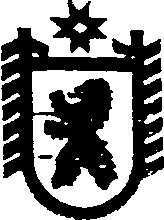 Республика КарелияАДМИНИСТРАЦИЯ ВАЛДАЙСКОГО СЕЛЬСКОГО ПОСЕЛЕНИЯПОСТАНОВЛЕНИЕот  16    мая  2017  года  №  23п. ВалдайОб утверждении Порядка установления расходных обязательств Валдайского сельского поселения, подлежащих исполнению за счет средств субсидии из бюджета Республики Карелия на поддержку местных инициатив граждан, проживающих в муниципальных образованиях,  на 2017 годВ соответствии с Постановлением Правительства Республики Карелия от 4 апреля 2014 г. № 86-П «Об утверждении Порядка проведения конкурсного отбора проектов для предоставления субсидий на поддержку местных инициатив граждан, проживающих в муниципальных образованиях в Республике Карелия», Постановлением Правительства Республики Карелия от 7 февраля 2017 г. № 44-П «О распределении на 2017 год субсидий бюджетам муниципальных образований на поддержку местных инициатив граждан, проживающих в муниципальных образованиях», Соглашением № 71-17 от 20 марта 2017 года между администрацией Сегежского муниципального района и администрацией Валдайского сельского поселения о софинансировании расходных обязательств муниципальных образований, связанных с предоставлением субсидии из бюджета Республики Карелия на поддержку местных инициатив граждан, проживающих в муниципальных образованиях, в 2017 году, администрация Валдайского сельского поселения  п о с т а н о в л я е т:1. Утвердить прилагаемый Порядок установления расходных обязательств Валдайского сельского поселения, подлежащих исполнению за счет средств субсидии из бюджета Республики Карелия на поддержку местных инициатив граждан, проживающих в муниципальных образованиях, на 2017 год.2. Настоящее постановление вступает в силу с момента его принятия и распространяет свое действие на правоотношения, возникшие с 14 февраля 2017 года.3. Разместить настоящее Постановление в информационно-телекоммуникационной сети Интернет на официальном сайте администрации Валдайского сельского поселения.	Глава Валдайского сельского поселения                                                                     В.М.ЗабаваПОРЯДОКустановления расходных обязательств Валдайского сельского поселения, подлежащих исполнению за счет средств субсидии из бюджета Республики Карелия на поддержку местных инициатив граждан, проживающих в муниципальных образованиях, на 2017 год1. Настоящим Порядком устанавливаются расходные обязательства муниципального образования «Валдайское сельское поселение», подлежащие исполнению за счет средств субсидии из бюджета Республики Карелия и бюджетных ассигнований, предусмотренных в бюджете Валдайского сельского поселения на условиях софинансирования  по реализации мероприятий на поддержку местных инициатив граждан, проживающих в муниципальных образованиях, на 2017 год (далее по тексту - субсидия).2. В соответствии с настоящим Порядком администрация Валдайского сельского поселения является уполномоченным органом, организующим исполнение мероприятий, указанных в пункте 1 настоящего Порядка и заключает Соглашение с администрацией Сегежского муниципального района о софинансировании расходных обязательств муниципальных образований, связанных с предоставлением субсидии из бюджета Республики Карелия на поддержку местных инициатив граждан, проживающих в муниципальных образованиях, в 2017 году, и взаимодействии между администрацией Сегежского муниципального района и администрацией Валдайского сельского поселения.3. Расходы, предусмотренные настоящим Порядком, осуществляются по соответствующим кодам бюджетной классификации расходов Российской Федерации.4. Субсидия направляется на развитие инфраструктуры Валдайского сельского поселения в сфере культуры (ремонт сельского клуба п.Валдай).5. Полученные средства субсидии расходуются в пределах лимитов бюджетных обязательств, доведенных финансовым управлением Сегежского муниципального района на цели, указанные в пункте 4  настоящего Порядка.6.  Средства субсидии отражаются в составе доходов бюджета Валдайского сельского поселения в соответствии с классификацией доходов бюджетов Российской Федерации.7. Администрация Валдайского сельского поселения:1) осуществляет расходование средств субсидии;2) обеспечивает целевой характер использования средств субсидии и несет ответственность в соответствии с законодательством Российской Федерации за нецелевое их использование;3) обеспечивает соблюдение условий предоставления и расходования субсидий, утвержденных Постановлением Правительства Республики Карелия от 30 декабря 2011 г. № 388-П «Об утверждении Условий предоставления и расходования субсидий местным бюджетам из бюджета Республики Карелия, Критериев отбора муниципальных образований для предоставления субсидий местным бюджетам из бюджета Республики Карелия и Методик распределения субсидий местным бюджетам из бюджета Республики Карелия между муниципальными образованиями»;4) обеспечивает достижение целевых показателей результативности предоставления субсидии на 2017 год, установленных п.1.5 Соглашения № 71-17 от 20 марта 2017 года между администрацией Сегежского муниципального района и администрацией Валдайского сельского поселения о софинансировании расходных обязательств муниципальных образований, связанных с предоставлением субсидии из бюджета Республики Карелия на поддержку местных инициатив граждан, проживающих в муниципальных образованиях, в 2017 году;5) обеспечивает возврат в бюджет Сегежского муниципального района средств субсидии, не использованных по состоянию на 1 января 2018 года, и в случае невыполнения по состоянию на 31 декабря 2017 года целевых показателей результативности предоставления субсидии на 2017 год.8. Администрация Валдайского сельского поселения предоставляет в финансовое управление Сегежского муниципального района отчет о расходовании субсидии ежемесячно в срок до 7-го числа месяца, следующего за отчетным месяцем; отчет о достижении целевых показателей результативности предоставления субсидии ежеквартально в срок до 7-го числа месяца, следующего за отчетным кварталом и фотоотчет (состояние объекта до и после проведения работ, а также о ходе работ) по итогам I полугодия в срок до 20 июля 2017 года и за год в срок до 20 января 2018 года на бумажном носителе и в электронном виде._______________________                 УТВЕРЖДЁНпостановлением администрации   Валдайского сельского поселенияот  « _16__ »  мая 2017 г.  №  23